السيرة الذاتية والعلمية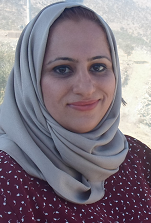 الاســــــــــــم  الرباعي واللقب :  علياء سعد عبد الرحمن الحافظ   تاريخ ومكان الميـلاد  :  كانون الاول/1980/ بغدادالديـــــــــــانة   :   مسلمةالحالة الزوجية : متزوجةالتخصص العام  : اقتصاد منزليالتـخـصــص  الدقيق  :   غذاء وتغذيةعنوان العمل   :    جامعة بغداد / الجادريةالهاتف النقال :     07705237307  البريد ألالكتروني : aliasaad80@yahoo.comأولاً : المؤهلات العلمية ثانياً : التدرج الوظيفي ثالثاً : التدريس الجامعي رابعاً : المقررات الدراسية التي قام بتدريسهاخامساً: ( الاطاريح ، الرسائل ) التي أشرف عليها:سادساً: ( الاطاريح ، الرسائل ) التي ناقشهاسابعا: (الرسائل ،الاطاريح ، البحوث) التي قومهاثامنا : الأنشطة العلمية الأخرى تاسعا: المشروعات البحثية في مجال التخصص لخدمة البيئة والمجتمع أو تطوير التعليم عاشرا: المؤتمرات والندوات العلمية التي شارك فيهاحادي عشر: كتب الشكر ، الجوائز  و شهادات التقديرثاني عشر :الكتب المؤلفة أو المترجمةثاني عشر : عضوية الهيئات العلمية المحلية والدولية المشارك فيهاC.V.Name: Alyaa Saad Abdulrahman AlhafudDate and place of Birth:  December/1980/Baghdad Religion: MuslimMarital Status: MarriedGeneral Specialization: Home EconomicSpecialization:  Food & Nutrition Working Address: Baghdad University / JadiriyahTel. :  07705237307Email Address:  aliasaad80@yahoo.comFirst:  QualificationsSecond:   CareerThird:  Teaching in UniversityForth: Teaching Courses that taughtخامساً: ( الاطاريح ، الرسائل ) التي أشرف عليها:سادساً: ( الاطاريح ، الرسائل ) التي ناقشهاسابعا: (الرسائل ،الاطاريح ، البحوث) التي قومهاEighth:  Other scientific activitiesNinth: Research projects in the field of specialization to serve the community or the environment and the development of educationعاشرا: المؤتمرات والندوات العلمية التي شارك فيهاحادي عشر: كتب الشكر ، الجوائز  و شهادات التقديرثاني عشر :الكتب المؤلفة أو المترجمةالدرجة العلميةالجامعةالكليـــة الاختصاصالتاريخبكالوريوسبغدادتربية بناتاقتصاد منزلي2002ماجستيربغدادتربية بناتغذاء وتغذية2009تالوظيفةالجهةالفترة من – إلى1مدرس مساعدكلية التربية للبنات2009-20132مدرسكلية التربية للبنات2013- 20193استاذ مساعدكلية التربية للبنات2019- لحد الان45تالجهة  (المعهد / الكلية)الجامعةالفترة  من – الى1كلية التربية للبناتبغداد2002 – لحد الان2345تالقســـمالمـــــادةالسنـــــة1الاقتصاد المنزليكيمياء عام /مرحلة اولى2009 - لحد الان2كيمياء اغذية / مرحلة ثانية2011 – لحد الان3تحضير اغذية / مرحلة ثانية2009 – 20134اشراف بحوث/ مرحلة رابعة2012 – لحد الان5صناعات غذائية / مرحلة رابعة2015-20166تغذية طفل/ مرحلة ثالثة2017-20187سمينار ندوة علمية مرحلة ثالثة2018-لحد الان8910تاسم الأطروحة  أو  الرسالةالقســـمالسنــةتاسم الأطروحة  أو  الرسالةاسم الطالبةالشهادة و التخصص القســـمتاريخ المناقشة12345678910تاسم الأطروحة  أو  الرسالة او البحثاسم الطالبة/ اوالمجلةالشهادة و التخصص القســـمتاريخ التقويم12345678910داخل الكليةخارج الكليةاعداد كتاب ((تغذية ورعاية الاطفال ذوي الاحتياجات الخاصة)) / 2014الحصول على شهادة مشاركة من معهد كلوبال الامريكي لللغة الانكليزية اقامة ورش عمل علمية في القسم (تصنيع الكيك)المشاركة في الدوره التدريبية (مهارات القاء المحاضرات) في كلية العلوم بناتالمشاركة في الدورات التدريبية المقامة في قسم الحاسباتالمشاركة في الدورة التدريبية(تطبيق بنود المواصفة الدولية iso).    كلية العلوم بنات في 2/2/2016تحديث المقرر الدراسي منهج كيمياء العام العملي للمرحلة الاولى2015اجراء زيارات ميدانية لتقويم اداء طالبات المرحلة الرابعة اثناء التطبيق اقامة ورشة علمية في القسم (حقيقة الرموز على ملصقات الفواكه والخضر) 24/3/2016المشاركه في دورة Google scholar 27/9/2016  التعليم المستمر/جامعة بغدادالمشاركة في مهرجانات القسم المشاركه في دورة Research gate  25-26/1/2017 التعليم المستمر/جامعة بغدادالمشاركة في اللجنة الامتحانية المشاركة في الورشة العلمية(الواقع والمعوقات التي تواجه الاقتصاد المنزلي)  25/2/2016ملئ استمارة استبيان لطلبة الماجستيرالمشاركة في الحلقة النقاشية(اليات فنية لربة المنزل العصرية) 26/4/2016المشاركة الفعلية في لجان القسم1-لجنة الاشراف على المختبرات العلمية للقسم2-لجنة متابعة الغيابات3-لجنة اتلاف المواد الكيميائية4-لجنة تشريفات لندوة القسم المقامة في 4/1/20165-لجنة تشريفات لورشة العمل المقامة في 29/12/20156- عضو لجنة ترميز الاجهزة المختبرية7- عضو لجنة الاشراف على مختبر كيمياء الاغذية8- عضو لجنة تحديث مصادر التعليمالاشراف على بحوث التخرج لطلبة الدراسات الاولية بواقع 3 بحوث في كل سنة :1-تدعيم البسكت المختبري ببذور الكتان ومقارنة الصفات الحسية2-تصنيع كاستر محلي مختبريا باستخدام حليب نباتي مصنع ومقارنة الصفات الحسية3-تصنيع زبدة البندق (النوتيلا) مختبريا ومقارنة الصفات الحسيةحضور ورش عمل في القسم (ساعة حرة) :1-معلومات خاطئة عن التغذية . في 10/3/20162-طرق وادوات تزيين الاكل. في 24/3/20163-اهمية مضادات الاكسدة في الغذاء. في 17/3/20161-المشاركه في ورشة القسم العلميه (ساعه حرة)(حقيقة الرموز على ملصقات الفواكه والخضر 24/3/2016)2-اقامة سيمينار(حصى الكلى وعلاجها الغذائي 1/2/2017)3-مشاركة في الندوة العملية المراة والطفل وملوثات البيئة(المواد السامة الموجودة في بعض الاغذية المتناولة 2017)4- مشاركة في الندوة العلمية الاقتصاد المنزلي والتنمية البشرية المستدامة (مخاطر منتجات الالبان الملوثة على صحة الانسان) 23/3 /20165-مشاركة في الندوة العملية (المراة والطفل وملوثات البيئة)المواد السامة الموجودة في بعض الاغذية المتناولة 2017تأسم البحثمحل النشرالسنة1الحمل الميكروبي للحليب واللبن الرائب المحلي مجلة بغداد للعلوم / بغداد20102اكساب اغذية الاطفال بمضادات اكسدة طبيعية مجلة الدراسات البيئية/ مصر20113دراسة مسحية لبعض الاحياء الميكروبية المعزولة من نوع من السلطات المحضرة محليا في بعض مطاعم بغدادمجلة العلوم والتكنولوجيا / الاردن20134تقييم النوعية الميكروبية والكيميائية للشرابت والعصائر الاكثر استهلاكا في بغدادمجلة العلوم والتكنولوجيا / الاردن20145دراسة العلاقة بين تفضيل المستهلك والتحليل المختبري لانواع شائعة من معجون الطماطةمجلة العلوم والتكنولوجيا / الاردن20136دراسة المواصفات الصحية لنماذج من الحليب المصنع الأكثر استهلاكا من قبل الأطفال والمعروضة في أسواق بغدادمجلة العلوم والتكنولوجيا / الاردن20147دراسة مسحية عن محتوى العناصر النزرة والحمل الميكروبي في الحليب واللبن الرائب المحلي وتأثير الأواني فيهارسالة ماجستير / تربية بنات20098تاثير فعالية مستخلص قشور البصل الاحمر Allium cepa في حفظ مفروم لحم الدجاج المخزون مجلة العلوم والتكنولوجيا / الاردن20159تأثير اضافة المستخلص الايثانولي لللبان الذكر Boswellia Carterii في اطالة مدة حفظ لحم الغنم المفروممجلة كلية التربية للبنات201710Fortifying kids’ food with laboratory grown-legumes and studying of microbial and nutritional propertiesPlant Archives / الهند2018Vol. 18 No. 2, pp. 1951-195611121314تالعنوان السنــة مكان انعقادهانوع المشاركة ( بحث / بوستر / حضور)1الندوه العلمية للقسم (دور الاسرة في المجتمع)2014تربية بنات/ اقتصاد منزليبحث2مؤتمر (علوم الحيوان بين التراث والمعاصرة)2013مركز احياء التراث العلميبحث3مؤتمر الوراثة والبيئة2013مركز احياء التراث العلميبحث4 مؤتمر الخلايا الجذعية والاحياء المجهرية2015قاعة الشهيد الحكيمحضور5ندوة فهارس الكتب في التاريخ2015مركز احياء التراث العلميحضور6ندوة علمية(السرقة والانتحال في البحوث)17/5/2016التربية الرياضية والبدنيةحضور7ندوة علمية(الاقتصاد المنزلي والتنمية المستدامة)23/3/2016قاعة المصطفى/ تربية بناتبحث8ندوة علمية(الاقتصاد المنزلي وقضايا تكنولوجيا العصر)14/1/2016قاعة المصطفى/ تربية بناتحضور9ندوة علمية(ظاهرة هجرة الشباب للخارج)28/3/2016تربية بنات / قسم علم النفسحضور10ندوة علمية(الانسانيات الرقمية)13/3/2016تربية بنات/ قسم الحاسباتحضور11مؤتمر علمي(تحولات المنهج في الللغة العربية)6/4/2016تربية بنات/ قسم العربيحضورتكتاب الشكر أو الجائزة أو شهادة التقديرالجهة المانحةالسنة1شهادة تقديرية عدد 2مركز احياء التراث العلمي20132كتاب شكر وتقديرعميدة التربية للبنات17/6/20133كتاب شكر وتقديرعميدة التربية للبنات28/10/20144كتاب شكر وتقديروزير التعليم العالي16/2/20145كتاب شكر وتقديرعميدة التربية للبنات19/6/20146كتاب شكر وتقديرمكتب رئيس الوزراء17/6/20167كتاب شكر وتقديرعميدة التربية للبنات26/5/20168كتاب شكر وتقدير (4)عميدة التربية للبنات2018-20199كتاب شكر وتقديرعميد التربية للبنات/ جامعة تكريت201810كتاب شكر وتقديرالوزير201911كتاب شكر وتقديرمحافظ بغداد2018تأسم الكتابسنة ومكان النشرتالعضويةالمكانالسنةDateSpecializationCollege UniversityScientific degree2002  Nutrition & FoodCollege of Education for GirlsGirlsSee alsogirls, girl'sTranslations of girlsnounفتاتcrumbs, morsels, fragments, bits, girls, fractionsBaghdadBachelor2009  Nutrition & FoodCollege of Education for GirlsBaghdadMasterتPeriod from--tocollegeJOB12009-2013College of Education for Girlsassistant teacher22013-2019College of Education for GirlsTeacher32019 - till nowprofessor assistantPeriod from—toUniversityInstitute / College))2009 - till nowBaghdadCollege of Education for GirlsYearSubjectSection12099- till nowChemistryHome Economic22011- till nowFood Chemistry32009- 2013Food preparation42012- till nowResearch projects52015-2016Food industry62018Babies nutrition7تاسم الأطروحة  أو  الرسالةالقســـمالسنــة/تاسم الأطروحة  أو  الرسالةاسم الطالبةالشهادة و التخصص القســـمتاريخ المناقشة1/23456تاسم الأطروحة  أو  الرسالة او البحثاسم الطالبة/ اوالمجلةالشهادة و التخصص القســـمتاريخ التقويم12345678910Out collegeIn collegeGet a certificate of participation from the US Global Options English InstitutePreparation Book ) Feeding and caring for children with special needs) / 2014Training Course (Lecturing skills )  college of Science for Girls Sciencemake scientific workshops in the department (cake made)Training Course (Apply the terms of the international standard iso) college of Science for Girls /2016training courses at the Department of ComputingConduct field visits to evaluate the performance of students of the fourth stage during the applicationRenew the chemistry curriculum 2015 /scientific workshops (The fact that the symbols on the fruits and vegetables posters) 2016Participation in festivals of departs.Exam Committee Participation inmake scientific workshops (Indeed, the obstacles facing the domestic economy) 2016Fill in a questionnaire for students of Master Seminar  )Mechanisms for technical housewife trendy) 2016Supervision of graduate research students to preliminary studies by three research each year:Attend workshops in depart. (a free hour)1-المشاركه في ورشة القسم العلميه (ساعه حرة)(حقيقة الرموز على ملصقات الفواكه والخضر 24/3/2016)2-اقامة سيمينار(حصى الكلى وعلاجها الغذائي 1/2/2017)3-مشاركة في الندوة العملية المراة والطفل وملوثات البيئة(المواد السامة الموجودة في بعض الاغذية المتناولة 2017)4- مشاركة في الندوة العلمية الاقتصاد المنزلي والتنمية البشرية المستدامة (مخاطر منتجات الالبان الملوثة على صحة الانسان) 23/3 /20165-مشاركة في الندوة العملية (المراة والطفل وملوثات البيئة)المواد السامة الموجودة في بعض الاغذية المتناولة 2017تResearchPublishing placeyear1Microbial dose of milk and local yogurtBaghdad Journal of Science/ Baghdad20102Enrich children's food with natural anti-oxidantJournal of Environmental Studies  . 8:47 -5120123A survey study of some microbial kind isolated from local prepared salads  in some Baghdad RestaurantsInternational Journal for Sciences and Technology Vol. 8, No.220134Assessment the microbial and chemical quality for natural juicesand industrial that most consumed inBaghdadInternational Journal for Sciences and Technology20145study the relationship between consumer preference and laboratory analysis of the common types of tomato pasteInternational Journal for Sciences and Technology Vol. 8, No.320136Study of healthy specifications for the types of manufactured milk that are most consumed by children in Baghdad's marketsInternational Journal for Sciences and Technology Vol. 9, No.420147Estimation of Elements and Microbial Content in Dairy ProductsMaster20098Effect of the activity of red onion peel allium cepa extraction on preservation of minced chicken meatInternational Journal for Sciences and TechnologyVol. 10, No.420159Effect of the activity of Boswellia Carterii extracts on preserving ground meat Journal of collage education for women2017تالعنوان السنــة مكان انعقادهانوع المشاركة ( بحث / بوستر / حضور)1الندوه العلمية للقسم (دور الاسرة في المجتمع)2014تربية بنات/ اقتصاد منزليبحث2مؤتمر (علوم الحيوان بين التراث والمعاصرة)2013مركز احياء التراث العلميبحث3مؤتمر الوراثة والبيئة2013مركز احياء التراث العلميبحث4 مؤتمر الخلايا الجذعية والاحياء المجهرية2015قاعة الشهيد الحكيمحضور5ندوة فهارس الكتب في التاريخ2015مركز احياء التراث العلميحضور6ندوة علمية(السرقة والانتحال في البحوث)17/5/2016التربية الرياضية والبدنيةحضور7ندوة علمية(الاقتصاد المنزلي والتنمية المستدامة)23/3/2016قاعة المصطفى/ تربية بناتبحث8ندوة علمية(الاقتصاد المنزلي وقضايا تكنولوجيا العصر)14/1/2016قاعة المصطفى/ تربية بناتحضور9ندوة علمية(ظاهرة هجرة الشباب للخارج)28/3/2016تربية بنات / قسم علم النفسحضور10ندوة علمية(الانسانيات الرقمية)13/3/2016تربية بنات/ قسم الحاسباتحضور11مؤتمر علمي(تحولات المنهج في الللغة العربية)6/4/2016تربية بنات/ قسم العربيحضورتكتاب الشكر أو الجائزة أو شهادة التقديرالجهة المانحةالسنة1شهادة تقديرية عدد 2مركز احياء التراث العلمي20132كتاب شكر وتقديرعميدة التربية للبنات17/6/20133كتاب شكر وتقديرعميدة التربية للبنات28/10/20144كتاب شكر وتقديروزير التعليم العالي16/2/20145كتاب شكر وتقديرعميدة التربية للبنات19/6/20146كتاب شكر وتقديرمكتب رئيس الوزراء17/6/20167كتاب شكر وتقديرعميدة التربية للبنات26/5/2016تأسم الكتابسنة ومكان النشر